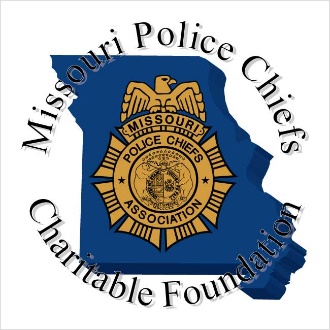 Missouri Police Chiefs Charitable Foundation1001 East High Street, Jefferson City, MO 65101 Phone: 573-636-5444, Fax: 573-636-6634Law Enforcement Equipment Grant NotificationEMW-2019-SS-00039-018The equipment being offered in this grant application is made possible with funding through the  U.S. Department of Homeland Security.This Grant Application will be on a fast track, due to requirements set by the Department of Homeland Security the deadline date is February 07, 2020.VERY IMPORTANT – Any agency applying for grant funding provided through the U.S. Department of Homeland Security, MUST complete the 2019 Nationwide Cybersecurity Assessment (NCSR) and MUST return the NCSR Completion Certificate with their grant application.  See next page for instructions and links to complete the NCSR.INSTRUCTIONS FOR GRANT APPLICATIONThis grant opportunity provides (2) two equipment options for agencies to apply for:  Mobile Data Terminals  License Plate ReadersThis Grant Application Form incorporates fillable fields to make the application process easier. All Grant Applications should be emailed to:  cbuschjost@mopca.com.An agency may apply for more than one type of equipment, but a new application must be completed and emailed to cbuschjost@mopca.com for each type of equipment. To apply for more than one type of equipment follow these instructions:Select the equipment type, question (1) one on the application form then complete the remainder of the application. Missouri Police Chiefs Charitable FoundationLaw Enforcement Equipment Grant NotificationEMW-2019-SS-00039-018Instructions ContinuedMake sure your narrative justification is for the type of equipment you are requesting.Repeat the process on a new application (again make sure the next type of equipment is selected on question (1) one of the application form and the justification to support the need is for the equipment requesting). You may repeat this process for each type of equipment available for this grant.Once you complete your application form(s), save it (title it with your agency name, type of equipment being requested, and the grant year being 2019 (example:  DEPARTMENT X Rapid ID 2019).  Once saved, email to cbuschjost@mopca.comAll applications are DUE by 5 p.m. February 07, 2020.Instructions for Completing the NCSRIt is extremely important that you begin this process as soon as possible as there is a backlog on getting people registered.All NCSR users, including those completing the assessment for the Homeland Security Grant Program (HSGP), will be able to log-in to the NCSR portal through 2/14/2020, and complete the NCSR.If you would like to register for the NCSR, please visit the following page: https://www.cisecurity.org/ms-isac/services/ncsr/.The Department of Homeland Security (DHS) and the Multi-State Information Sharing & Analysis Center (MS-ISAC) will continue to use the NCSR results and collaborate with our partners in the SLTT community in identifying actionable steps for improving the security of our nation’s critical infrastructure.Log-In Details: To access the NCSR portal, please use the following information:URL: https://grc.archer.rsa.comUsername: your email addressInstance: 20244Password: Enter previously established password (please email ncsr@cisecurity.org if a password reset is needed)Pre-Populating Responses: If your organization participated in the 2017 or 2018 NCSR, we can import a majority of your responses from the most recent assessment, to your 2019 assessment. Responses for 2019 can then be reviewed and edited at that point. If you would like that option, please notify ncsr@cisecurity.org.Additional Resources: The following page houses NCSR guidance under the “Resources” section, such as a FAQ and a User Guide: https://www.cisecurity.org/ms-isac/services/ncsr/. Also included are supplementary resources, such as a Policy Template Guide and a Cybersecurity Resources Guide. The following page has a recording of a recent NCSR webinar: https://www.cisecurity.org/webinar/overview-benefits-of-the-nationwide-cybersecurity-review/Completion Certificate: Once you complete the 2019 NCSR, there is a Completion Certificate available on the home screen on the NCSR portal. This certificate is located towards the bottom of the home screen. The box named “Homeland Security Grant Program (HSGP) Instructions” provides details on accessing the Completion Certificate. This certificate can be communicated with any necessary stakeholders, to verify NCSR completion.Benefits of Participating in the NCSR:Receive metrics specific to your organization to identify gaps and develop a benchmark to gauge year-to year progress, as well as anonymously measure your results against your peersInstructions for Completing the NCSR Cont.For HIPAA compliant agencies, translate your NCSR scores to the HIPAA Security Rule scores of an automatic self-assessment toolAccess to informative references such as NIST 800-53, COBIT, and the CIS Controls that can assist in managing cybersecurity riskNationally, aggregate NCSR data provides a baseline, foundational understanding of SLTT cybersecurity posture to help drive policy, governance and resource allocationResults enable Federal partners to better understand the status quo and engage in more strategic, cyber-specific planning and preparedness to help manage national risk and improve SLTT core capabilitiesIf you have any questions, or if we can be of any assistance in helping you complete the 2019 NCSR, please don’t hesitate to ask! Our MS-ISAC team can be reached at: NCSR@cisecurity.orgMissouri Police Chiefs Charitable Foundation1001 East High Street, Jefferson City, MO 65101 Phone: 573-636-5444, Fax: 573-636-6634Law Enforcement Equipment Grant ApplicationEMW-2019-SS-00039-018Directions: You can apply for more than one piece of equipment but it must be submitted as a separate request – SEE DETAILED DIRECTIONS ON PAGE 1.Grant Equipment Request Type :Applicant/ Agency:    Agency DUNS #:  Federal Tax ID #: Agency Authorized Official (Mayor/City Administrator)Name/Title: Phone:         Email: Mailing Address: Applicant Project Director (Chief/Sheriff) Name/Title:   Phone:   Cell Phone:       Email:  Mailing Address: Applicant Fiscal Officer (Treasurer/City Administrator)Name/Title: Phone:    Email: Mailing Address: Equipment RequestedNumber of equipment seeking: Do you currently have this equipment? If so, are you seeking replacement? If you are seeking replacement, how old is the device? Do you have MULES or Regis access? Are you willing to pay for ongoing maintenance fees? Total agencies benefiting from this equipment: Total calls for service in 2019: Total number of offense cycle numbers for 2019:   Offense Cycle: Number of offenses from which fingerprints were generatedTotal population served by applicant agency: Total number of sworn officers: Total number of non-sworn employees: Total number of patrol vehicles: Are you compliant with UCR Reporting? Are you compliant with Forfeiture Reporting? Are you compliant with Racial Profiling Reporting? Has your city, county, or department budgeted for this equipment? Justification to Receive requested EquipmentPlease provide justification for the need of the equipment requested. Please make sure to click the drop-down box below to identify the equipment this application is being applied for.Grant Equipment Request Type: 	PLEASE EMAIL THIS APPLICATION TO SUE LINDSEY cbuschjost@mopca.com by 5:00 pm February 07, 2020 